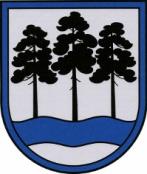 OGRES  NOVADA  PAŠVALDĪBAReģ.Nr.90000024455, Brīvības iela 33, Ogre, Ogres nov., LV-5001tālrunis 65071160, e-pasts: ogredome@ogresnovads.lv, www.ogresnovads.lv PAŠVALDĪBAS DOMES ĀRKĀRTAS SĒDES PROTOKOLA IZRAKSTS13.Par darba tiesisko attiecību izbeigšanu ar Ogres sākumskolas direktoriMāru BankuOgres novada pašvaldībā 2021. gada 3. augustā saņemts Ogres sākumskolas direktores Māras Bankas 2021. gada 3. augusta iesniegums  Nr. 2-4.5/540 par atbrīvošanu no amata ar 2021. gada 23. augustu (pēdējā darba diena).     Darba likuma 100. panta pirmā daļa noteic, ka darbiniekam ir tiesības rakstveidā uzteikt darba līgumu vienu mēnesi iepriekš, ja darba koplīgumā vai darba līgumā nav noteikts īsāks uzteikuma termiņš. Pēc darbinieka pieprasījuma uzteikuma termiņā neieskaita pārejošas darbnespējas laiku. Saskaņā ar likuma “Par pašvaldībām” 21. panta pirmās daļas 9. punktu pašvaldības nolikumā paredzētajos gadījumos pašvaldības iestāžu vadītājus no amata atbrīvo dome. Ogres novada pašvaldības 2021. gada 1. jūlija saistošo noteikumu Nr.  12/2021 “Ogres novada pašvaldības nolikums” 16. punktā noteikts, ka izpilddirektors pieņem darbā un atbrīvo no darba pašvaldības iestāžu vadītājus, pamatojoties uz attiecīgu domes lēmumu.Ņemot vērā minēto un pamatojoties uz likuma “Par pašvaldībām” 21. panta pirmās daļas 9. punktu, Darba likuma 100. panta pirmo daļu un Izglītības likuma 17. panta trešās daļas 2. punktu,balsojot: ar 20 balsīm "Par" (Andris Krauja, Artūrs Mangulis, Atvars Lakstīgala, Dace Kļaviņa, Dace Māliņa, Dace Nikolaisone, Dainis Širovs, Dzirkstīte Žindiga, Edgars Gribusts, Egils Helmanis, Gints Sīviņš, Ilmārs Zemnieks, Jānis Kaijaks, Jānis Lūsis, Jānis Siliņš, Liene Cipule, Pāvels Kotāns, Raivis Ūzuls, Toms Āboltiņš, Valentīns Špēlis), "Pret" – nav, "Atturas" – nav,Ogres novada pašvaldības dome  NOLEMJ: 2021. gada 23. augustā (pēdējā darba diena) izbeigt darba tiesiskās attiecības ar Ogres novada pašvaldības Ogres sākumskolas direktori Māru Banku.Uzdot Ogres novada pašvaldības izpilddirektoram Pēterim Špakovskim:noslēgt vienošanos ar Māru Banku par darba tiesisko attiecību izbeigšanas termiņu;nodrošināt Ogres sākumskolas direktora pienākumu izpildītāju uz laiku līdz Ogres sākumskolas direktora iecelšanai vakantajā amatā;organizēt Ogres sākumskolas materiālo vērtību un dokumentācijas pieņemšanu no Māras Bankas un nodošanu Ogres sākumskolas direktora pienākumu izpildītājam ar pieņemšanas – nodošanas aktu.Kontroli par lēmuma izpildi uzdot Ogres novada pašvaldības domes priekšsēdētāja vietniekam.(Sēdes vadītāja,domes priekšsēdētāja E.Helmaņa paraksts)Ogrē, Brīvības ielā 33Nr.62021. gada 5. augustā